		LOUISIANA SCHOOL BOARDS ASSOCIATION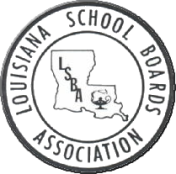 		ACT 705 – SCHOOL BOARD MEMBER TRAINING & INSTRUCTION 		LA Revised Statute 17:53 – School Board Members; Training Required – FORM A________________________________________________________________________________Each member of a city, parish, and other local school board shall receive a minimum of six hours of training and instruction annually [calendar year]. In a city, parish or other local public school district that has one or more schools identified as academically unacceptable or in need of academic assistance as defined by BESE, at least two hours shall focus on the improvement of schools identified as failing schools.Training Topics Required by Statute (please check topic(s) covered by instruction:LA School Law/Ethics*___	   Powers, Duties & Responsibilities of School Boards___   Education Trends, Research & Policy___         MFP___         Literacy & Numeracy___   Leadership Development___     Drop-Out Prevention___     Career & Technical Ed___High School Redesign___     Early Childhood Education___     School Discipline___Harassment, Intimidation & Bullying___      Open Meetings Law___      Public Bid Law___*NOTE: ONE HOUR ETHICS TRAINING MUST BE PROVIDED BY CERTIFIED ETHICS TRAINER AS DESIGNATED BY THE LA ETHICS ADMINISTRATION TO RECEIVE CREDIT (CALENDAR YEAR).________________________________________________________________________________NAME of SPONSORING AGENCY:___________________________________________________NUMBER OF CLOCK HOUR(S) OFFERED:_____________ DATE to be HELD:_______________LOCATION OF INSTRUCTION (ADDRESS):______________________________________________________________________CONTACT PERSON/TITLE:_________________________________________________________CONTACT INFO (PHONE/EMAIL ADDRESS):__________________ ________________________PRESENTER(S):__________________________________________________________________TITLE of COURSE:________________________________________________________________TOPIC(S) COVERED/SUMMARY OF CONTENT (please attach agenda):____________________________________________________________________________________________________________________________________________________________________________________________________________________________________________________________________________________________________________________________________________________RETURN TO: 	LSBA, 7912 Summa Avenue, Baton Rouge, LA 70809			FAX #:  225-769-6108	PHONE#:  225-769-3191FOR LSBA OFFICE USE ONLY:   	___APPROVED		___DISAPPROVED	__________________DATE				 __________________________________________________________SIGNATURE